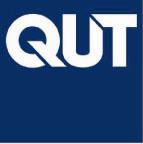 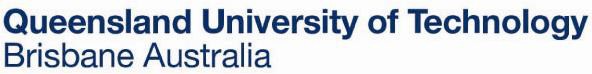 CRICOS No. 00213JTEQSA Provider ID PRV12079 Australian UniversityStudent Application of Agent AppointmentFor International Students Studying Year 12 in AustraliaInstructions – read before proceedingInstructions – read before proceedingInstructions – read before proceedingInstructions – read before proceeding1. Please complete all sections and print neatly in BLOCK LETTERS.2. Do not use this form if you are a citizen of Australia or New Zealand or a permanent resident of Australia or the holder of anAustralian permanent visa.3. Please note: You must be at least 17 before commencement of your course.4. Attach QTAC Confirmation of Lodgement and return to  qut.intadmission@qut.edu.au1. Please complete all sections and print neatly in BLOCK LETTERS.2. Do not use this form if you are a citizen of Australia or New Zealand or a permanent resident of Australia or the holder of anAustralian permanent visa.3. Please note: You must be at least 17 before commencement of your course.4. Attach QTAC Confirmation of Lodgement and return to  qut.intadmission@qut.edu.au1. Please complete all sections and print neatly in BLOCK LETTERS.2. Do not use this form if you are a citizen of Australia or New Zealand or a permanent resident of Australia or the holder of anAustralian permanent visa.3. Please note: You must be at least 17 before commencement of your course.4. Attach QTAC Confirmation of Lodgement and return to  qut.intadmission@qut.edu.au1. Please complete all sections and print neatly in BLOCK LETTERS.2. Do not use this form if you are a citizen of Australia or New Zealand or a permanent resident of Australia or the holder of anAustralian permanent visa.3. Please note: You must be at least 17 before commencement of your course.4. Attach QTAC Confirmation of Lodgement and return to  qut.intadmission@qut.edu.auPersonal detailsPersonal detailsPersonal detailsPersonal detailsSurname or family nameGiven namesMale	Female(please circle)Date of birthCitizenshipQTAC Application No.(please attach QTAC Confirmation of Lodgement)(please attach QTAC Confirmation of Lodgement)(please attach QTAC Confirmation of Lodgement)Student EmailStudent Phone No.High SchoolI,                                        wish to notify Queensland University of Technology (QUT) that I have appointed                                         as my official agent to help me accept my International Year 12 offer from QUT.I understand that I do not have to disclose my QTAC password to anyone (including the University or my agent) if I do not want to*. I also understand that I can contact QUT directly at the address below if I need any assistance.Student’s signature:                                                 Date:                                                                        Agent’s Name:                                                          Agent’s Email:                                                          Agent’s Stamp:*QTAC applicants onlyReturn form along with QTAC Confirmation of Lodgement toqut.intadmission@qut.edu.auI,                                        wish to notify Queensland University of Technology (QUT) that I have appointed                                         as my official agent to help me accept my International Year 12 offer from QUT.I understand that I do not have to disclose my QTAC password to anyone (including the University or my agent) if I do not want to*. I also understand that I can contact QUT directly at the address below if I need any assistance.Student’s signature:                                                 Date:                                                                        Agent’s Name:                                                          Agent’s Email:                                                          Agent’s Stamp:*QTAC applicants onlyReturn form along with QTAC Confirmation of Lodgement toqut.intadmission@qut.edu.auI,                                        wish to notify Queensland University of Technology (QUT) that I have appointed                                         as my official agent to help me accept my International Year 12 offer from QUT.I understand that I do not have to disclose my QTAC password to anyone (including the University or my agent) if I do not want to*. I also understand that I can contact QUT directly at the address below if I need any assistance.Student’s signature:                                                 Date:                                                                        Agent’s Name:                                                          Agent’s Email:                                                          Agent’s Stamp:*QTAC applicants onlyReturn form along with QTAC Confirmation of Lodgement toqut.intadmission@qut.edu.auI,                                        wish to notify Queensland University of Technology (QUT) that I have appointed                                         as my official agent to help me accept my International Year 12 offer from QUT.I understand that I do not have to disclose my QTAC password to anyone (including the University or my agent) if I do not want to*. I also understand that I can contact QUT directly at the address below if I need any assistance.Student’s signature:                                                 Date:                                                                        Agent’s Name:                                                          Agent’s Email:                                                          Agent’s Stamp:*QTAC applicants onlyReturn form along with QTAC Confirmation of Lodgement toqut.intadmission@qut.edu.au